20.04.2020.Строение и особенности лука репчатого.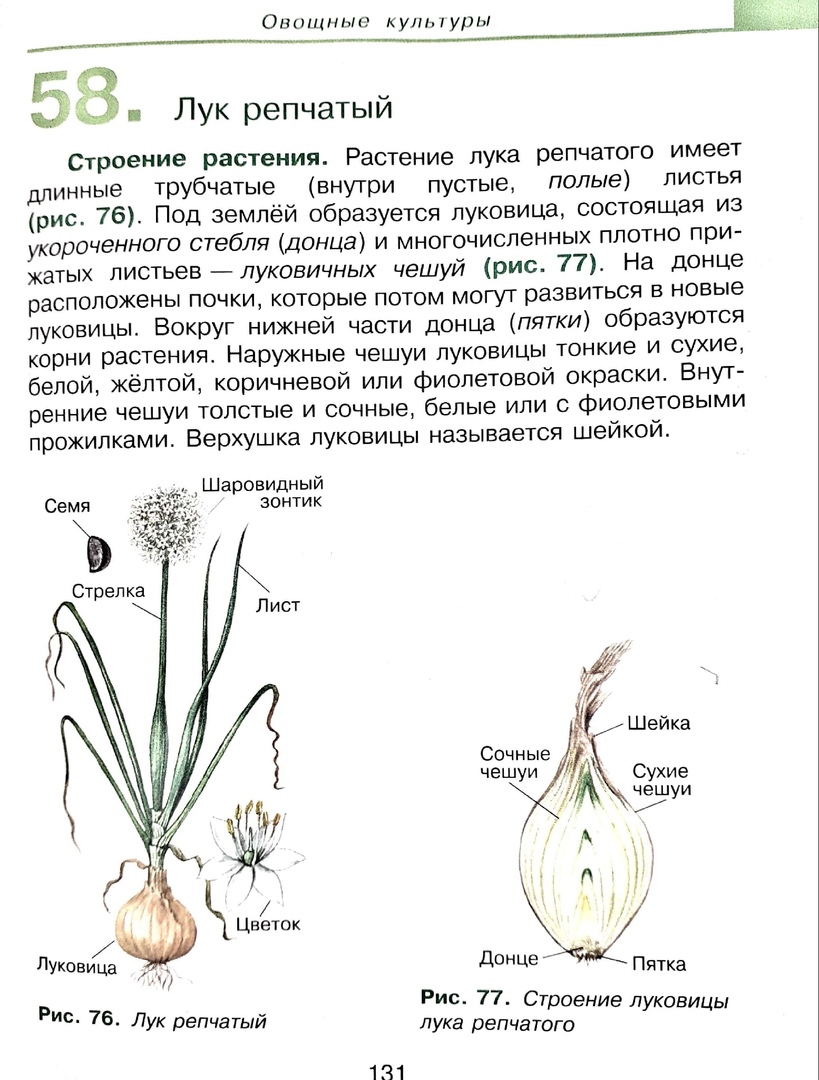 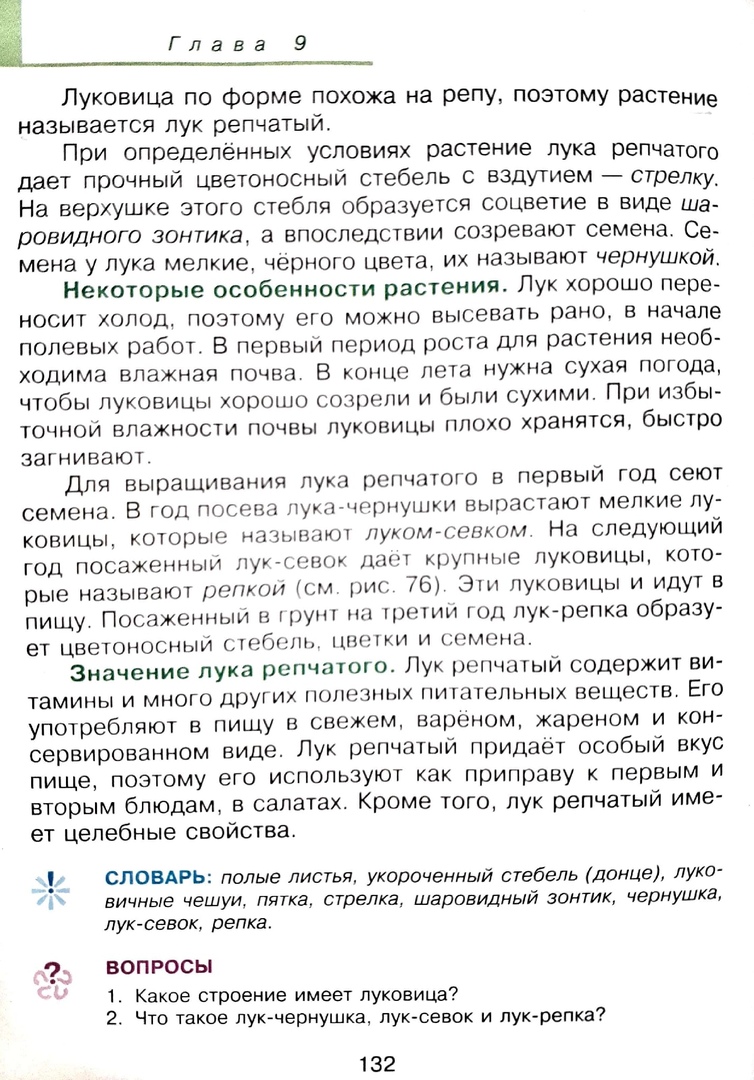 Задание:1). Ответить на вопросы.2). Учить строение  и особенности растения лука репчатого.